Title:	Human Resources Administrator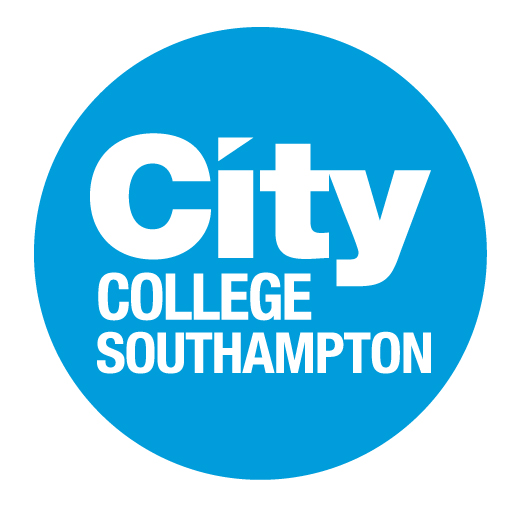 Reporting to:	Senior Human Resources AdviserGrade:	3Hours of work: 	Part-time, 22 hours per weekDate: 	November 2022  Role Summary:Provide professional, customer focused and innovative assistance in the delivery of a responsive and effective Human Resources service to all key stakeholders Respond to and administer support for employee queries, escalating where necessary, including monitoring and responding to the team email inboxes Provide an effective administrative support to the Human Resources team including maintaining personnel records, updating databases and managing HR documents Main duties:To provide general administration support for HR and Payroll teams, including but not limited to answering phone calls, raising purchase orders and maintaining stationary levels for the officeResponding to all general queries, signposting them to the appropriate policies and procedures, in the agreed timeframesTo provide appropriate support and administration for all recruitment and selection activities.  Providing a level of cover in the Senior Adviser/Adviser’s absence to ensure recruitment requirements are achieved. Ensure all pre-employment checks are accurately undertaken and recorded, escalated as neededAdminister all forms of correspondences for employees in a timely mannerMaintain and update records on the HR database, Single Central Record and liaise with the payroll team to meet deadlinesProactively embed the principles of the Equality Act in all aspects of workTo administer the full leaver process in a timely mannerEnsure applicant and employee records, including the College’s single central register (SCR), are accurate and maintained in a timely way and are compliant with legislative changes, in-line with Safer Recruitment, GDPR and recruitment guidance relevant to FEMaintain a good working knowledge of the HR database and College systems and ensure accurate personnel electronic records and hard copy files are maintained and updated. Ensuring all filing is kept up to date on a monthly basis and undertake regular auditing of personal files Ensure accurate and timely data entry on the HR Database for all forms of employment activities To carry out maintenance and administration of the College’s e-learning system for mandatory trainingDistribution and tracking of the College’s eye care voucher schemeProviding administrative support for Human Resources, including note taking of sensitive meetings, such as investigations, hearings or other formal meetings as and when requiredAssist the team with the all induction-programme activities Arrange and administrate support of the Human Resources team and College for staff events such as the annual Well-Being Day and Long Service Awards, and other staff engagement and wellbeing initiatives as requiredTo ensure the confidentiality and integrity of all employee information, records, systems and procedures in accordance with the General Data Protection RegulationsKeep up to date with the business needs of the College and employment legislation changesAssist the Head of Human Resources and Payroll in the undertaking of department visions and objectives, including in the delivery of ad hoc projects and reportingAdhere to College policies and procedures, including GDPR and Quality Assurance and ensure confidentiality and integrity of all HR information in accordance with the General Data Protection Regulations and other relevant legislationUnderstand personal responsibility to adhere to relevant college policies and procedures as they relate to safeguarding and implement these to ensure vigilance at all timesPresent the college in the best light at all times and ensure that all areas of personal activity comply with standards laid down by the college and relevant outside agenciesUndertake professional development and training to contribute to individual and College development as agreed through the College Performance Appraisal Scheme processCarry out all duties with due regard to Health and Safety RegulationsEnsure compliance with the Financial Regulations of the CollegePositively promote equality of opportunity for staff and studentsCarry out other duties as may reasonably be required from time to timeNOTES:	This job description is intended to provide a general guide to the duties and responsibilities of the post and aims to set this in the context of the framework within, which the post holder is expected to operate.This job description should not be viewed as a legal document not a set of conditions of service and it can be received at any time in light of the needs of City College. Any amendments to the job description will be discussed with the line manager and post holder and subsequently confirmed in writing. This job description is correct as of November 2022. It will be updated in consultation with the post holder as circumstances change. PERSON SPECIFICATION: Human Resources AdministratorEssentialDesirableHow AssessedEducation/ Qualification and Training Education/ Qualification and Training Education/ Qualification and Training Level 2 (GCSE or equivalent: A-C or 9-4 in English and Maths)xApplication and CertificateNVQ Level 3 business administration or similarxApplication and CertificateLevel 3 Diploma in Human Resources Practice, or a desire to work towards obtaining an HR qualificationx Application and CertificateExperience and KnowledgeExperience and KnowledgeExperience and KnowledgeExperience of working in a busy administrative role xApplication /InterviewDemonstrable experience of providing excellent customer service xApplication /InterviewExperience of administering a database and an understanding of Data Protection principles xApplication /InterviewExperience working within Further Educationx Application /InterviewSkills and CompetenciesSkills and CompetenciesSkills and CompetenciesExcellent interpersonal and communication skills, both verbal and written xApplication /InterviewAble to deal sensitively and assertively with peoplexApplication /InterviewAbility to work with people at all levels both inside and outside of the organisationxApplication /InterviewAbility to retain confidentialityxApplication /InterviewAbility to provide a flexible and proactive     approach and contribute to process improvementxApplication /InterviewExcellent attention to detail and accuracyxApplication /InterviewAbility to prioritise and organise work and complete within timescales, sometimes under pressurexApplication /InterviewExcellent IT skills (word processing, spreadsheets, email and internet)xApplication /InterviewPersonal AttributesPersonal AttributesPersonal Attributes“Can do” proactive and positive approach.  Responds to the needs of the customerxInterviewProfessional and confidential mannerxInterviewA flexible and collaborative approach to workxInterviewCommitment to the College’s Strategy and Core ValuesxInterviewCommitment to continuing personal professional developmentxInterviewResilient and adaptable to changexInterview